«Выполненные кейсы банка проектов «Территория интеллекта»Фотографии«Мосты»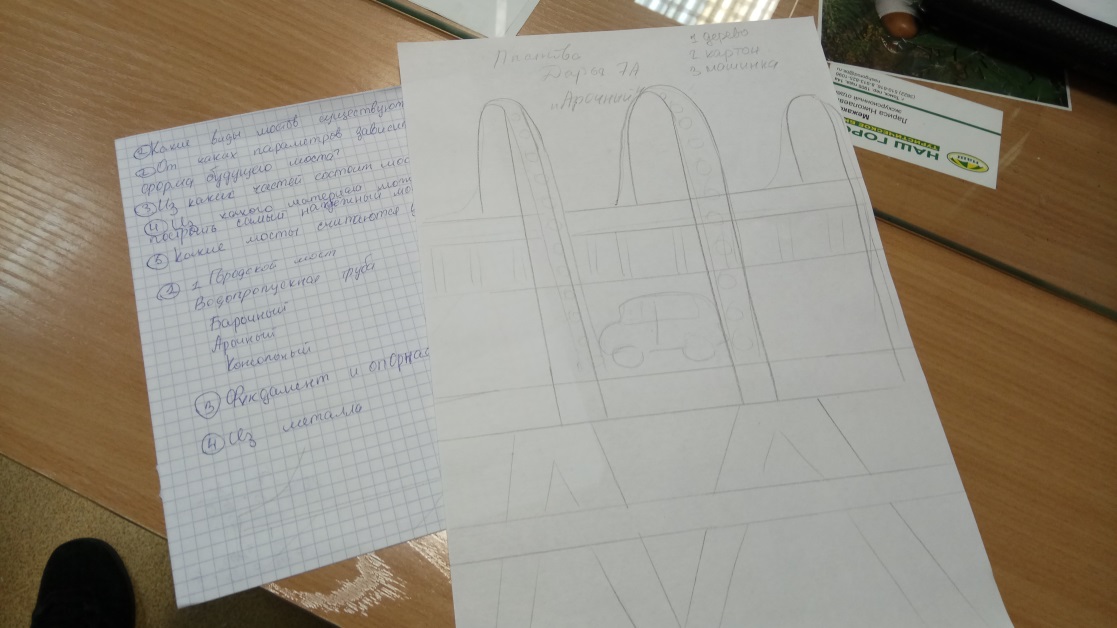 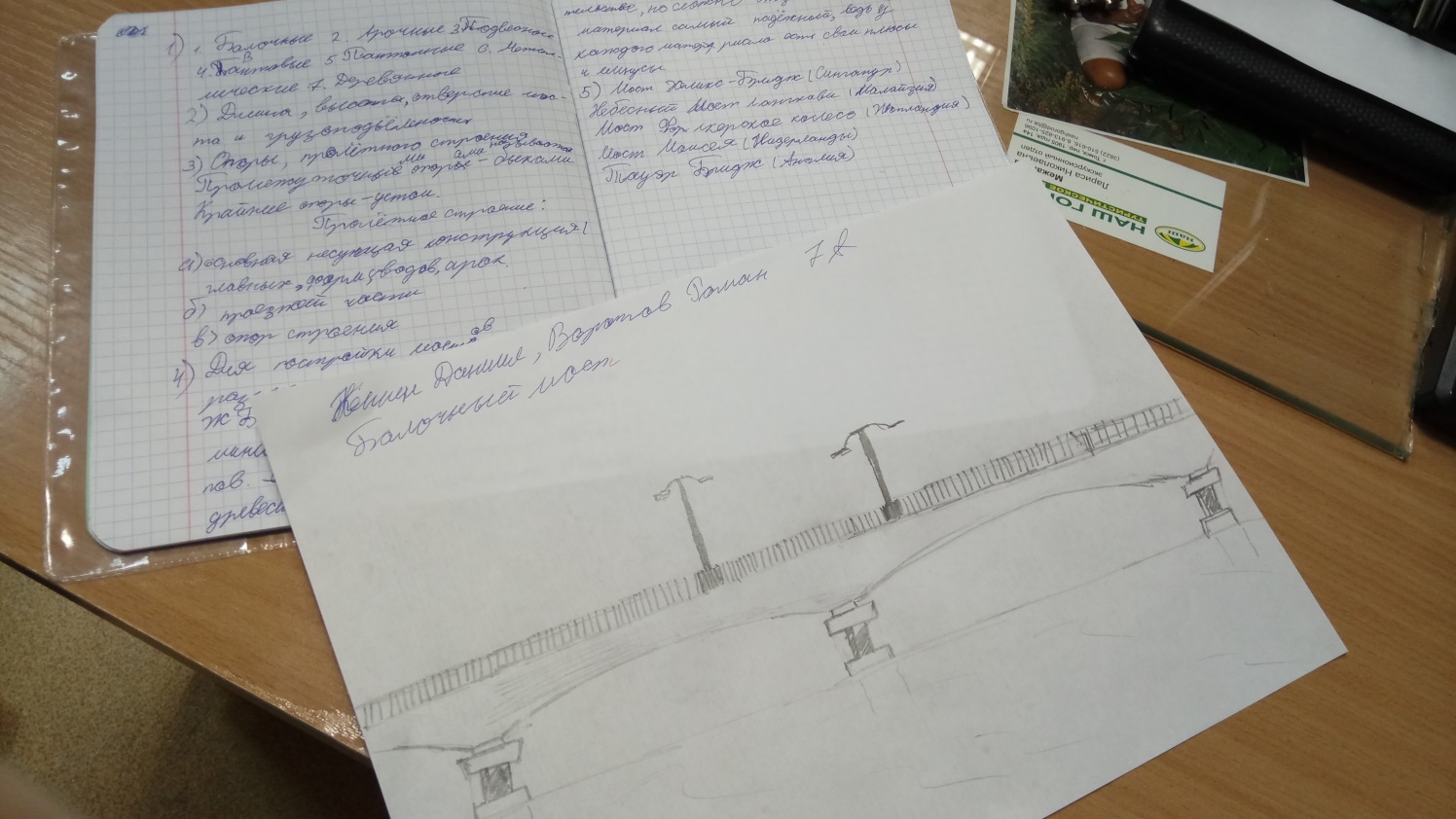 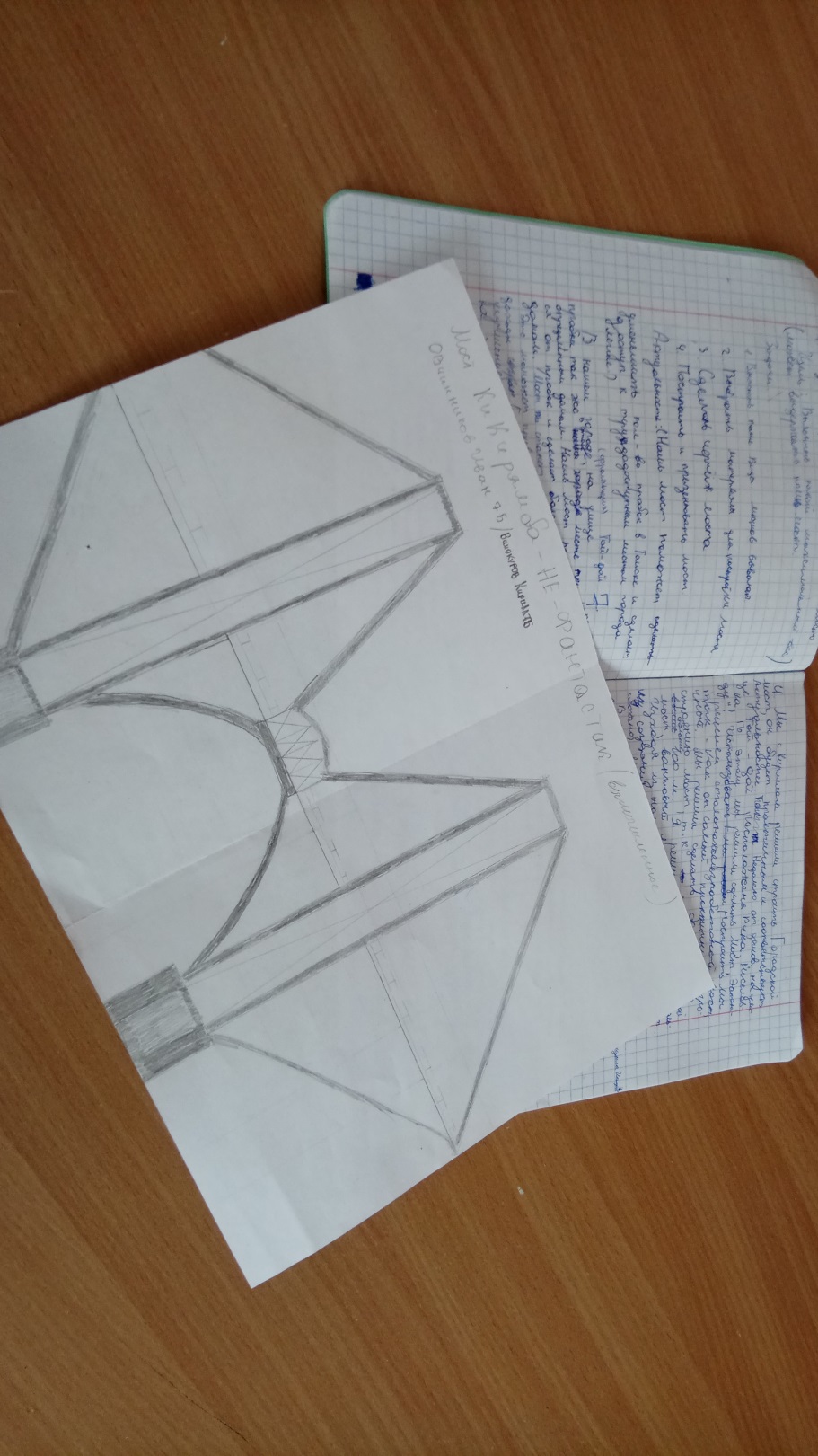 «Униполярный двигатель»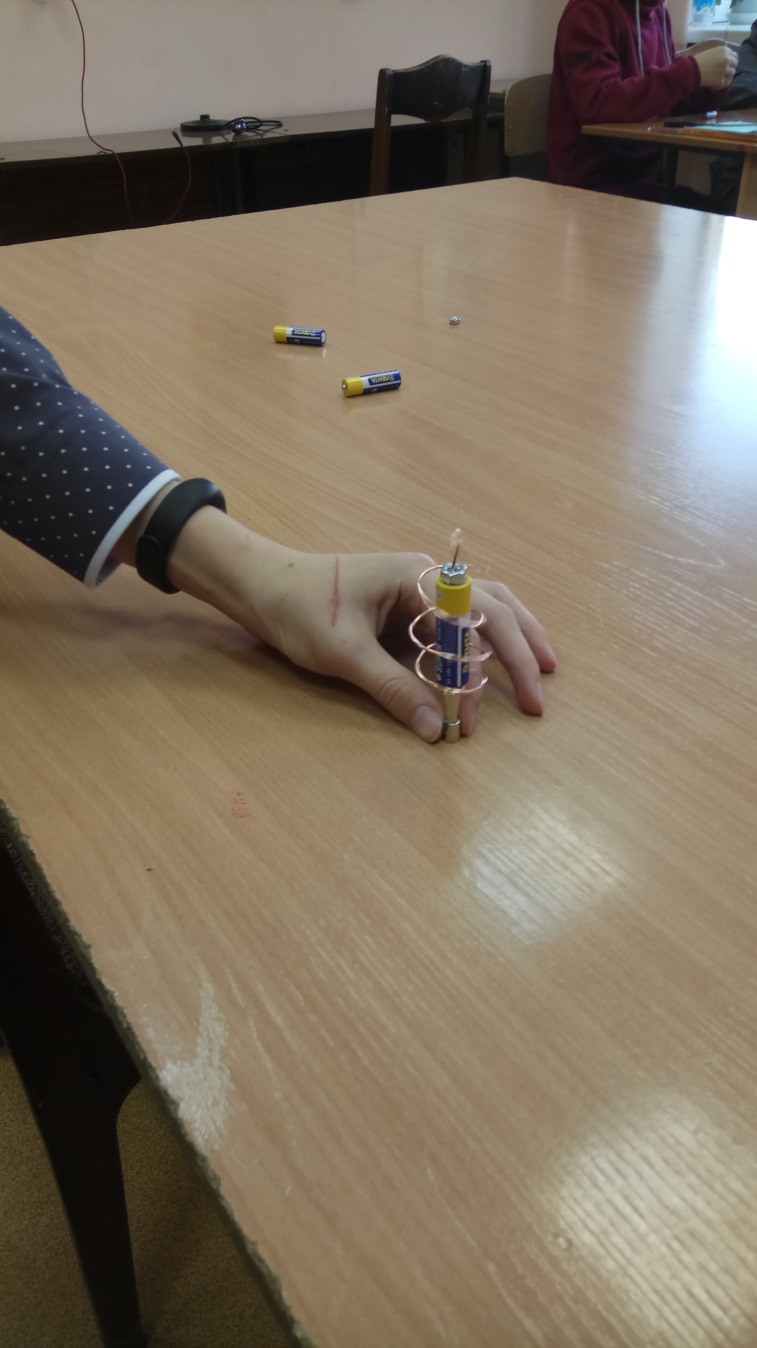 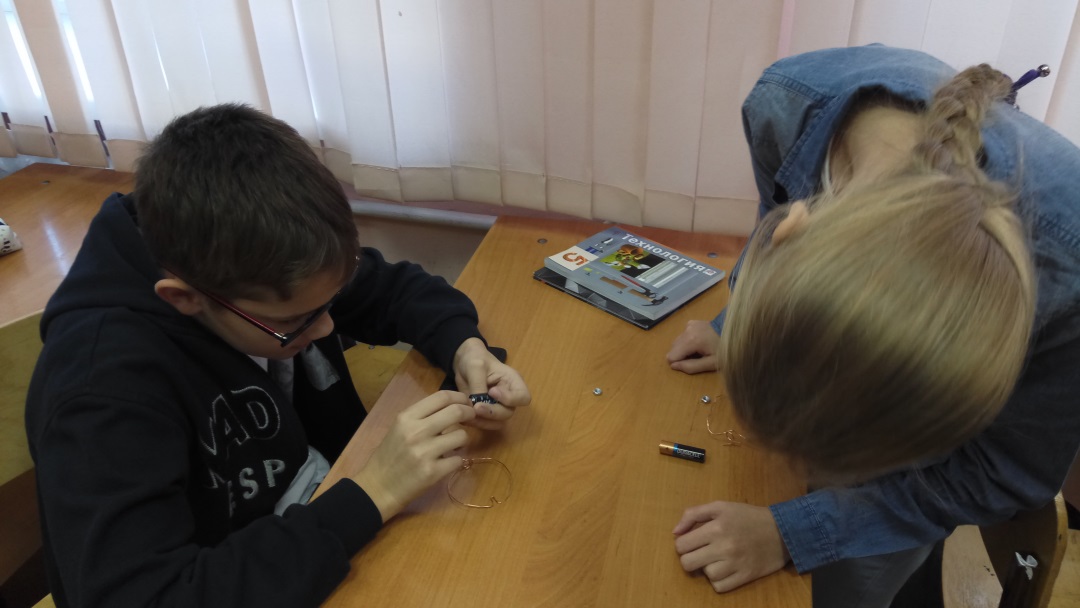 № ОУФИО учителя, руководившего выполнением кейса/кейсов Класс Название выполненных кейсов (по факту)Название раздела и темы, в которые включен кейсМесяц выполненияКол-во школьников, выполнивших кейсКол-во школьников, выполнивших кейсПродукты, материалы, подтверждающие проведение ( на выбор: 2-3 фото с занятия общего плана, видео, видеофрагмент, сценарий занятия/фрагмент, технологическая карта, доработанные инструкции, фото проектов, выполненных детьми, фотоколлаж, фотовыставка, др.)Целесообразность включения кейсов в программу предмета/курса ВУД на Ваш взгляддевочкимальчики1Залешина Марина Александровна5Униполярный двигательБытовые электроприборы на кухне. Ноябрь 2019258ФотоЦелесообразно потому что, интересно, познавательно, метапредметность.2Залешина Марина Александровна6Униполярный двигательБытовые электроприборы на кухне.Ноябрь 2019219фотоЦелесообразно потому что, интересно, познавательно, метапредметность.3Залешина Марина Александровна7Униполярный двигательБытовые электроприборы на кухне.Октябрь 20191315фотоЦелесообразно потому что, интересно, познавательно, метапредметность.4Залешина Марина Александровна6Мосты в жизни человекаТехнологии художественно-прикладной обработки материалов.февраль2010фотоЦелесообразно потому что, интересно, познавательно, развивает инженерное мышление5Залешина Марина Александровна7Мосты в жизни человекаТехнологии художественно-прикладной обработки материаловЯнварь-февраль1315фотоЦелесообразно потому что, интересно, познавательно,  развивает инженерное мышление6Электронный текстильВ работе